Dropping a Course in Web Self Service 9Visit the Following Website:https://ssba.ramapo.edu:8443/myssb/twbkwbis.P_WWWLoginEnter Username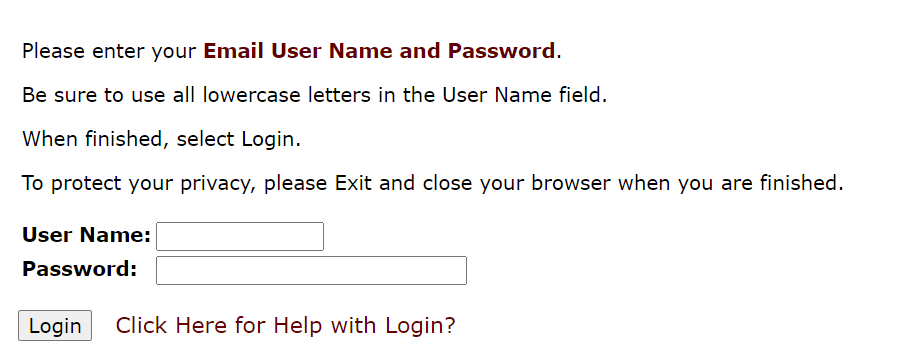 IE:  jramapoEnter PasswordEnter your Email PasswordClick LoginClick on Student Services and Financial Aid Tab	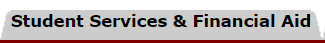 Click Student Registration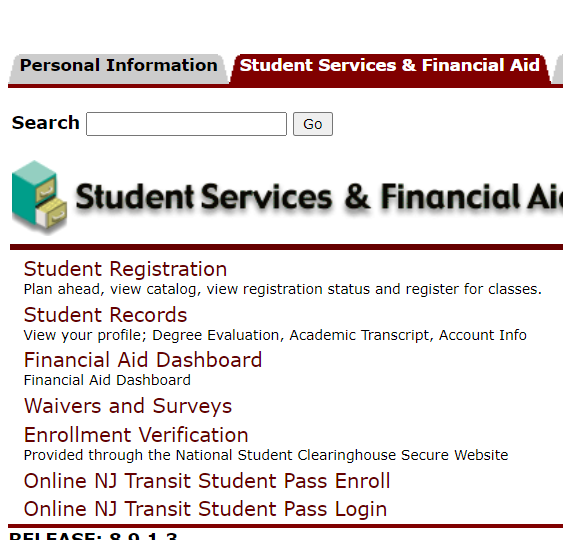 Click on Register for Classes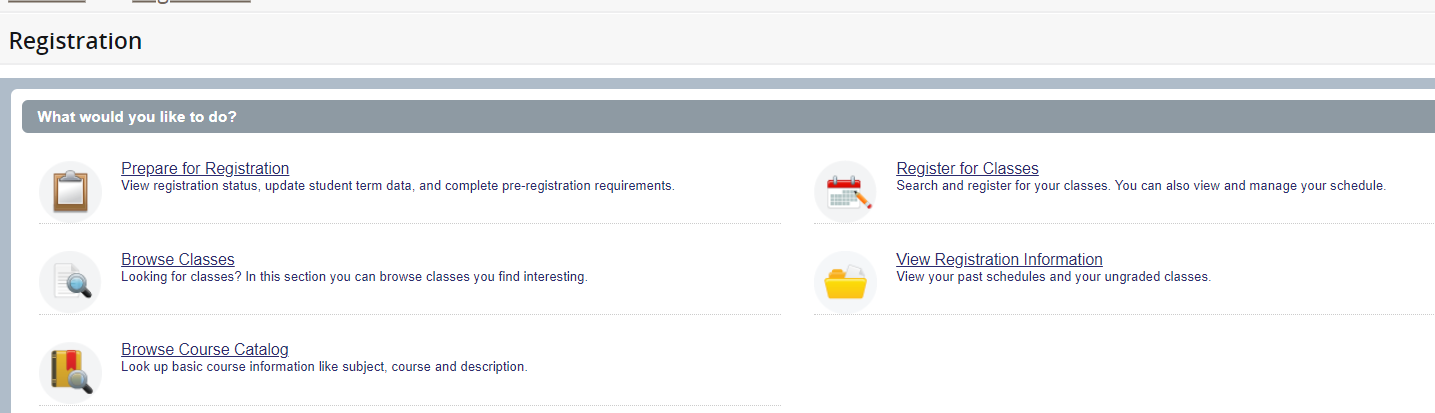 Select Term  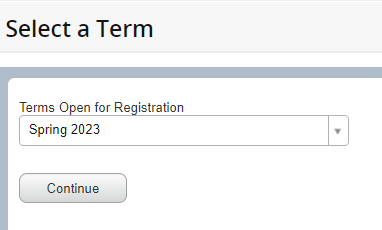 Click Continue  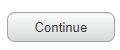 In the Summary Panel (Located in the Lower Right Corner) you will find a list of registered courses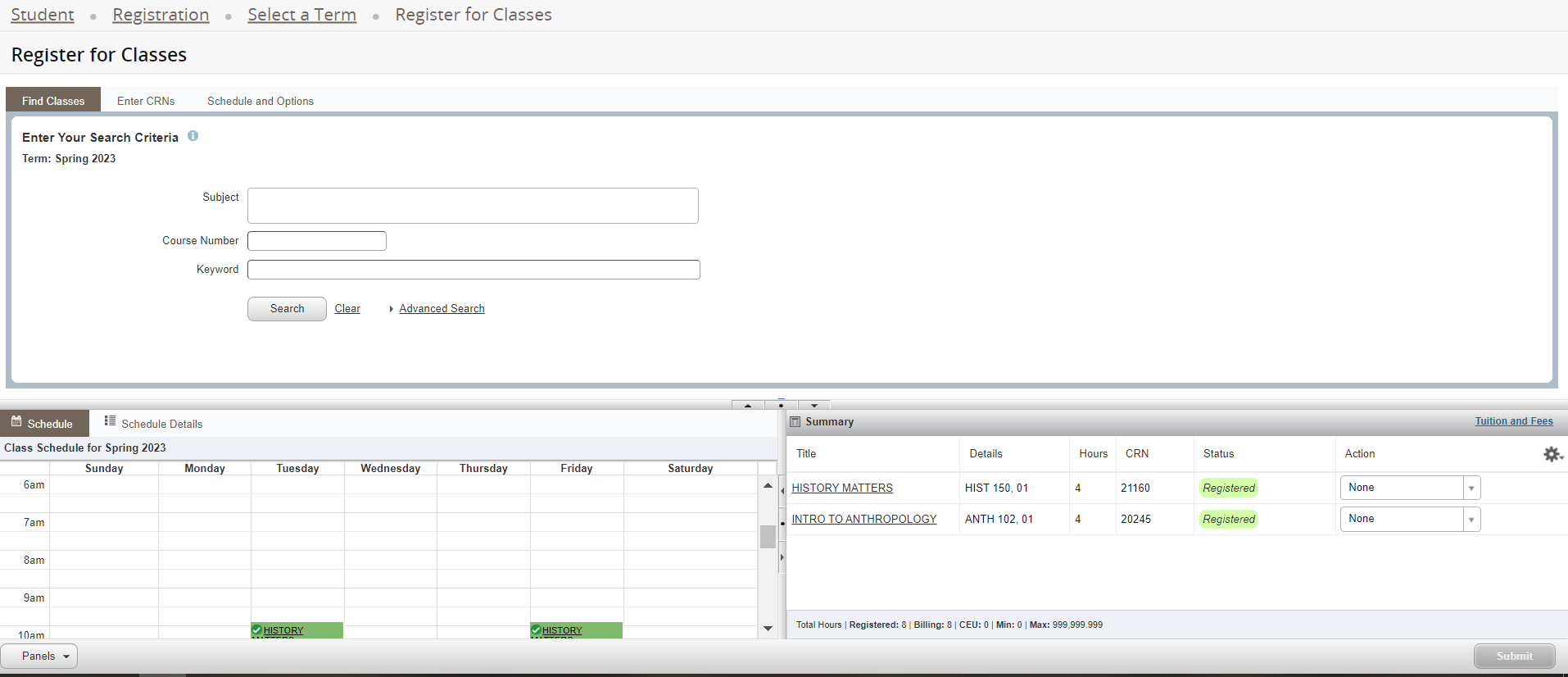 Next to each course there is an Action Pull Down Option.  Click on the Pulldown Arrow next to the course you want to drop from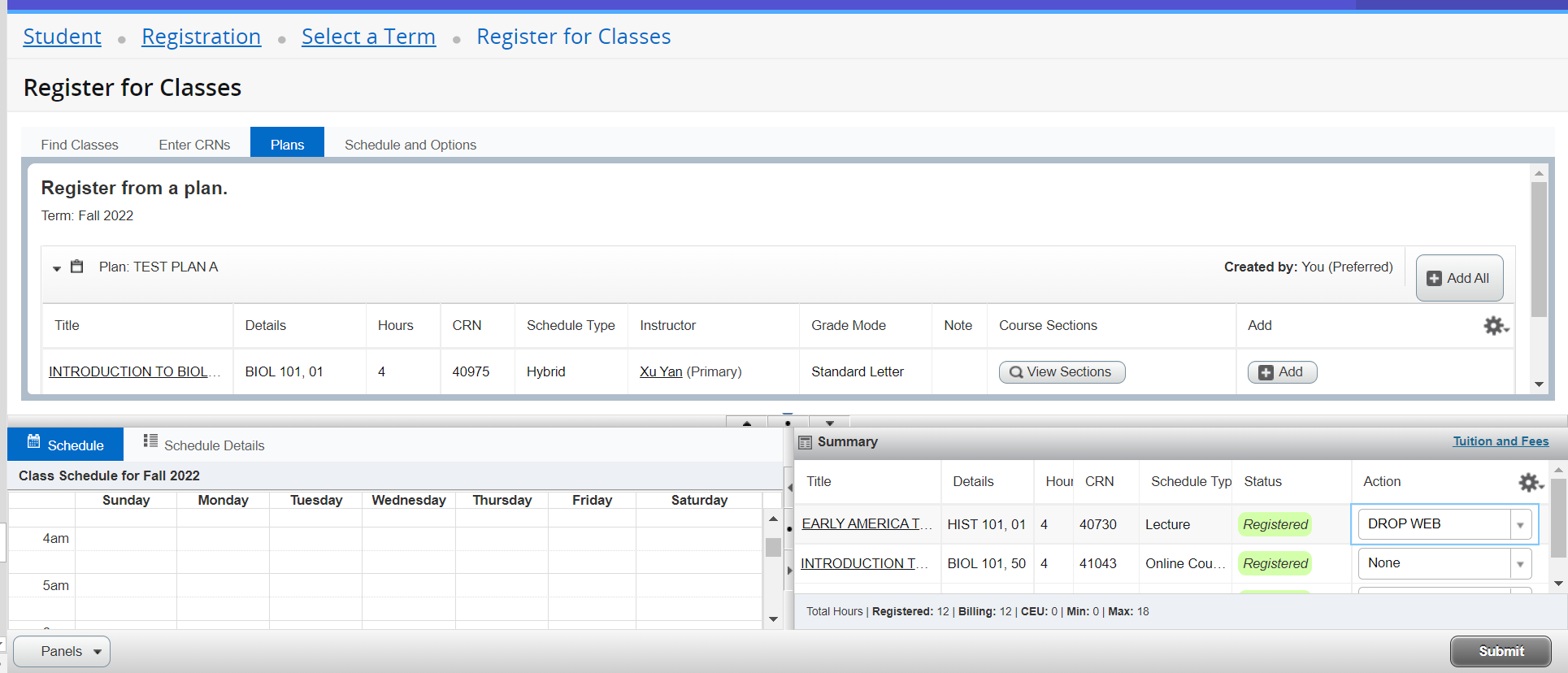 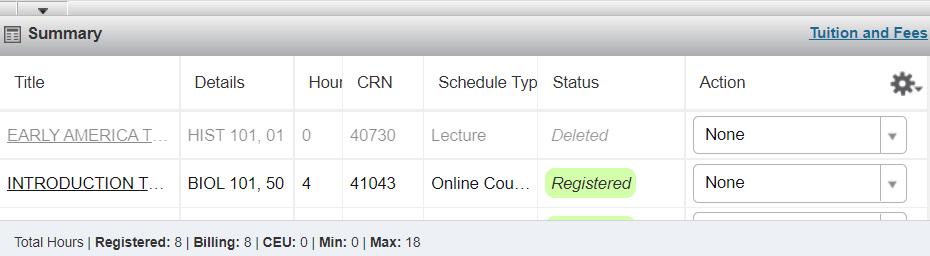 Click SubmitThe Status will be deleted. The course is removed from the calendarReview Course Credit.   If you dropped a course the number of registered credits will be reduced. 